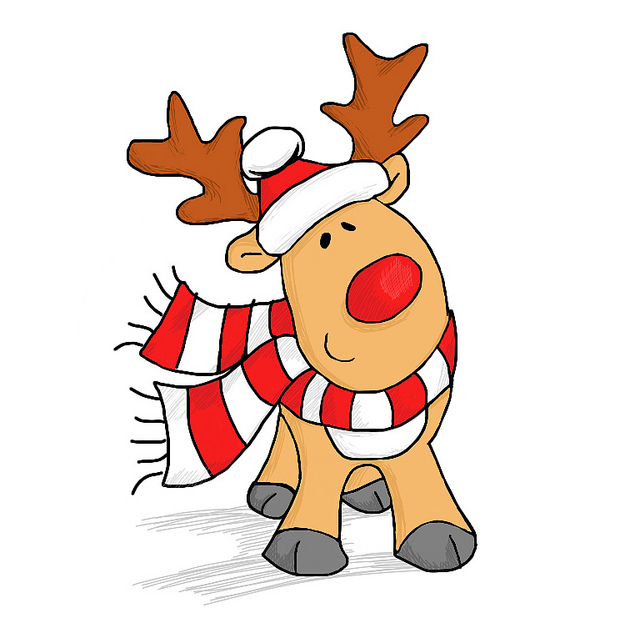 ESA Northern Colorado Council (NCC)CHRISTMAS BRUNCHSaturday, December 1st 20189am – 11amGolden Corral Buffet & Grill(Reserved Private Room)1360 Sculptor DriveLoveland, CO 80537Per person, brunch at the Golden Corral is $8.49 plus tax and if you want something to drink that is an additional cost. Each individual will pay at the entrance with cash or credit card.NO CHECKS ACCEPTEDNCC members are making crafts to sell and this money will go towards local Veterans and Hope for HeroesPlease contact NCC President, Chris Dostal for any questions Chris_dostal7@hotmail.com  and/or 970-566-3133